INDICAÇÃO Nº 1407/2017Indica ao Poder Executivo Municipal operação de Limpeza de áreas pública no Bairro Jardim Novo Horizonte.Excelentíssimo Senhor Prefeito Municipal, Nos termos do Art. 108 do Regimento Interno desta Casa de Leis, dirijo-me a Vossa Excelência para indicar que, por intermédio do Setor competente, seja executada operação de Limpeza de áreas pública no Bairro Jardim Novo Horizonte.Justificativa:Este vereador, foi procurado pelo Pastor da Igreja União Pentecostal Família de Jesus, senhor Carlos Rangel, que reclamou que áreas pública do Bairro se encontram abandonadas, que necessitam de limpeza.Plenário “Dr. Tancredo Neves”, em 07 de fevereiro de 2.017.Carlos Fontes-vereador-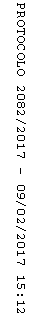 